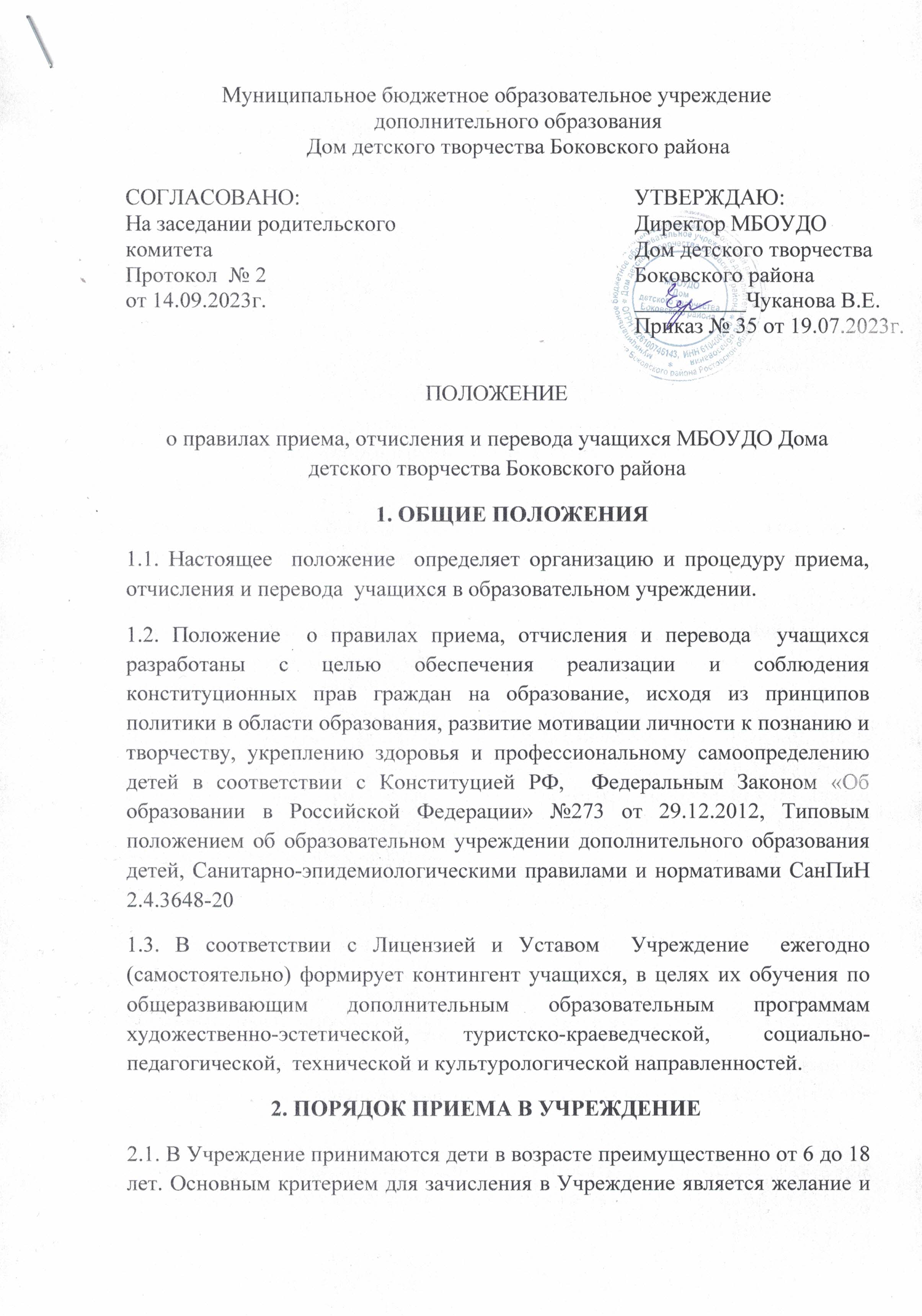 склонности ребенка к занятиям избранным видом творческой деятельности и отсутствие медицинских противопоказаний.2.2. Учреждение осуществляет образовательный процесс в соответствии с уровнями  образовательных программ. Нормативные сроки обучения  по программам  различных направленностей определяются Лицензией  в соответствии с возрастом поступающих, Учебным планом и Образовательной программой.2.3. При приеме в Учреждение родители (законные представители) должны быть ознакомлены с Уставом Учреждения, лицензией на право ведения образовательной деятельности, общеразвивающей дополнительной образовательной программой детского объединения, режимом работы Учреждения и настоящим Положением о правилах приема, отчисления и перевода  учащихся.2.4. Основанием для приема в Учреждение является  письменное заявление  и договор с родителями  (законными представителями).2.5. Набор  учащихся в детские объединения, формирование списков учащихся производится с 01 по 15 сентября текущего учебного года. Возможен дополнительный набор при наличии свободных мест в детском объединении.2.6. Дополнительный прием детей осуществляется при наличии мест, оставшихся после зачисления  учащихся  или освободившихся в результате отчисления  учащихся, педагог может проводить дополнительный прием детей. Зачисление на освободившиеся места проводиться в том же порядке, что и в первоначальные сроки.2.7. Зачисление в Учреждение оформляется приказом директора.2.8. Основанием для отказа в приеме в Учреждение являются:- несоответствие возраста ребенка условиям предоставления образовательных услуг;- наличие медицинских противопоказаний для обучения (компьютерные, спортивные, спортивно-технические, туристские, хореографические объединения);- превышение предельной численности контингента  учащихся в детском объединении или в Учреждении согласно лицензии.                    3. ПОРЯДОК  ПЕРЕВОДА  УЧАЩИХСЯ3.1. Перевод  учащихся с одного года обучения на другой осуществляется на основе выполнения ими требований к уровню освоения общеразвивающей дополнительной образовательной программы.3.2. Педагог дополнительного образования в мае месяце учебного года формирует переводные списки по результатам мониторинга освоения дополнительной образовательной программы и до 25 мая подает ходатайство на рассмотрение Педагогического совета.3.3. На основании решения Педагогического совета директор издает приказ о переводе  учащихся на последующий год обучения.3.4. По письменному заявлению от родителей (законных представителей) допускается перевод  учащихся в течение учебного года из одного детского объединения в другое (в том числе разного профиля).3.5. Допускается обучение детей по нескольким общеразвивающим дополнительным образовательным программам при условии согласия родителей.                  4. ПОРЯДОК ОТЧИСЛЕНИЯ  УЧАЩИХСЯ4.1. Настоящее Положение о правилах приема, отчисления и перевода учащихся предусматривает следующие основания для отчисления учащихся из Учреждения:- отчисление из Учреждения в случае болезни  учащегося, которая влечет за собой невозможность продолжения им дальнейшего обучения;- отчисление  учащегося в случае пропуска занятий без уважительных причин более 50% групповых занятий в течение месяца;- отчисление учащегося в связи с переводом в другое образовательное учреждение;- выезд за пределы территории района (отчисление учащегося из Учреждения в связи с выездом за пределы территории района осуществляется по письменному заявлению от родителей (законных представителей));- отчисление из Учреждения за совершенные неоднократно грубые нарушения Устава Учреждения по решению Педагогического совета.  Грубым нарушением Устава Учреждения признается нарушение, которое повлекло или реально могло повлечь за собой тяжкие последствия в виде:-причинение ущерба  жизни, здоровья  учащихся, сотрудников, посетителей Учреждения;-причинение ущерба имуществу Учреждения, имуществу  учащихся, сотрудников, посетителей  Учреждения;-дезорганизации  работы Учреждения.4.2. Отчисление учащегося из Учреждения применяется, если меры воспитательного характера не дали результата и дальнейшее  его пребывание  в учреждении оказывает отрицательное влияние на других  учащихся, нарушает их права и права работников Учреждения, а также нормальное функционирование Учреждения.    Решение об отчислении учащегося, принимается с учетом мнения его родителей (законных представителей) и с согласия комиссии по делам несовершеннолетних и защите их прав.    Решение об отчислении детей – сирот, оставшихся без попечения родителей, принимается с согласия комиссии по делам несовершеннолетних и защите их прав и органа опеки и попечительства.4.3. В случае прекращения отношений между Учреждением и родителями (законными представителями) по инициативе родителей, последние обязаны письменно или устно уведомить администрацию Учреждения или педагога дополнительного образования о своих намерениях,  с указанием причин  и обстоятельств  принятого решения. 4.4. Педагог дополнительного образования обязан в течение 3 дней с момента получения уведомления от родителей (законных представителей) представить администрации Учреждения ходатайство об отчислении учащегося. 4.5.Отчисление  учащегося из Учреждения осуществляется приказом директора. 